 به نام ایزد  دانا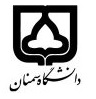 (کاربرگ طرح درس)                   تاریخ بهروز رسانی:  1/12/97دانشکده     مهندسی مواد و صنایع                                               نیمسال اول/دوم سال تحصیلی ......بودجهبندی درسمقطع: کارشناسی■ کارشناسی ارشد □  دکتری□مقطع: کارشناسی■ کارشناسی ارشد □  دکتری□مقطع: کارشناسی■ کارشناسی ارشد □  دکتری□تعداد واحد: نظری... عملی...تعداد واحد: نظری... عملی...فارسی: برنامه ریزی تولیدفارسی: برنامه ریزی تولیدنام درسپیشنیازها و همنیازها: تحقیق در عملیات 1، کنترل پروژه و برنامه ریزی و کنترل تولید و موجودیها 1 پیشنیازها و همنیازها: تحقیق در عملیات 1، کنترل پروژه و برنامه ریزی و کنترل تولید و موجودیها 1 پیشنیازها و همنیازها: تحقیق در عملیات 1، کنترل پروژه و برنامه ریزی و کنترل تولید و موجودیها 1 پیشنیازها و همنیازها: تحقیق در عملیات 1، کنترل پروژه و برنامه ریزی و کنترل تولید و موجودیها 1 پیشنیازها و همنیازها: تحقیق در عملیات 1، کنترل پروژه و برنامه ریزی و کنترل تولید و موجودیها 1 لاتین: Production planningلاتین: Production planningنام درسشماره تلفن اتاق: 02333654275شماره تلفن اتاق: 02333654275شماره تلفن اتاق: 02333654275شماره تلفن اتاق: 02333654275مدرس/مدرسین:محمدعلی بهشتی نیامدرس/مدرسین:محمدعلی بهشتی نیامدرس/مدرسین:محمدعلی بهشتی نیامدرس/مدرسین:محمدعلی بهشتی نیامنزلگاه اینترنتی:منزلگاه اینترنتی:منزلگاه اینترنتی:منزلگاه اینترنتی:پست الکترونیکی:beheshtinia@semnan.ac.irپست الکترونیکی:beheshtinia@semnan.ac.irپست الکترونیکی:beheshtinia@semnan.ac.irپست الکترونیکی:beheshtinia@semnan.ac.irبرنامه تدریس در هفته و شماره کلاس:  دوشنبه 19 الی 20 - چهارشنبه 8.30 الی 10.30 برنامه تدریس در هفته و شماره کلاس:  دوشنبه 19 الی 20 - چهارشنبه 8.30 الی 10.30 برنامه تدریس در هفته و شماره کلاس:  دوشنبه 19 الی 20 - چهارشنبه 8.30 الی 10.30 برنامه تدریس در هفته و شماره کلاس:  دوشنبه 19 الی 20 - چهارشنبه 8.30 الی 10.30 برنامه تدریس در هفته و شماره کلاس:  دوشنبه 19 الی 20 - چهارشنبه 8.30 الی 10.30 برنامه تدریس در هفته و شماره کلاس:  دوشنبه 19 الی 20 - چهارشنبه 8.30 الی 10.30 برنامه تدریس در هفته و شماره کلاس:  دوشنبه 19 الی 20 - چهارشنبه 8.30 الی 10.30 برنامه تدریس در هفته و شماره کلاس:  دوشنبه 19 الی 20 - چهارشنبه 8.30 الی 10.30 اهداف درس: شناسایی دانشجویان با مفاهیم، اصول و تاکتیکهای نوین برنامه ریزی تولید که در آن با مباحثی نظیر محیطهای تولیدی و استراتژیهای تولید آشنا می شوند.اهداف درس: شناسایی دانشجویان با مفاهیم، اصول و تاکتیکهای نوین برنامه ریزی تولید که در آن با مباحثی نظیر محیطهای تولیدی و استراتژیهای تولید آشنا می شوند.اهداف درس: شناسایی دانشجویان با مفاهیم، اصول و تاکتیکهای نوین برنامه ریزی تولید که در آن با مباحثی نظیر محیطهای تولیدی و استراتژیهای تولید آشنا می شوند.اهداف درس: شناسایی دانشجویان با مفاهیم، اصول و تاکتیکهای نوین برنامه ریزی تولید که در آن با مباحثی نظیر محیطهای تولیدی و استراتژیهای تولید آشنا می شوند.اهداف درس: شناسایی دانشجویان با مفاهیم، اصول و تاکتیکهای نوین برنامه ریزی تولید که در آن با مباحثی نظیر محیطهای تولیدی و استراتژیهای تولید آشنا می شوند.اهداف درس: شناسایی دانشجویان با مفاهیم، اصول و تاکتیکهای نوین برنامه ریزی تولید که در آن با مباحثی نظیر محیطهای تولیدی و استراتژیهای تولید آشنا می شوند.اهداف درس: شناسایی دانشجویان با مفاهیم، اصول و تاکتیکهای نوین برنامه ریزی تولید که در آن با مباحثی نظیر محیطهای تولیدی و استراتژیهای تولید آشنا می شوند.اهداف درس: شناسایی دانشجویان با مفاهیم، اصول و تاکتیکهای نوین برنامه ریزی تولید که در آن با مباحثی نظیر محیطهای تولیدی و استراتژیهای تولید آشنا می شوند.امکانات آموزشی مورد نیاز:امکانات آموزشی مورد نیاز:امکانات آموزشی مورد نیاز:امکانات آموزشی مورد نیاز:امکانات آموزشی مورد نیاز:امکانات آموزشی مورد نیاز:امکانات آموزشی مورد نیاز:امکانات آموزشی مورد نیاز:امتحان پایانترمامتحان میانترمارزشیابی مستمر(کوئیز)ارزشیابی مستمر(کوئیز)فعالیتهای کلاسی و آموزشیفعالیتهای کلاسی و آموزشینحوه ارزشیابینحوه ارزشیابی5025202055درصد نمرهدرصد نمره1-برنامه ریزی تولیدی(ادغامی)  میربهادرقلی آریا نژاد2-operation Research in production planning By:Montgomery and Johnson3-production and inventory Management By:Fogarty Hoffman, Blackstone1-برنامه ریزی تولیدی(ادغامی)  میربهادرقلی آریا نژاد2-operation Research in production planning By:Montgomery and Johnson3-production and inventory Management By:Fogarty Hoffman, Blackstone1-برنامه ریزی تولیدی(ادغامی)  میربهادرقلی آریا نژاد2-operation Research in production planning By:Montgomery and Johnson3-production and inventory Management By:Fogarty Hoffman, Blackstone1-برنامه ریزی تولیدی(ادغامی)  میربهادرقلی آریا نژاد2-operation Research in production planning By:Montgomery and Johnson3-production and inventory Management By:Fogarty Hoffman, Blackstone1-برنامه ریزی تولیدی(ادغامی)  میربهادرقلی آریا نژاد2-operation Research in production planning By:Montgomery and Johnson3-production and inventory Management By:Fogarty Hoffman, Blackstone1-برنامه ریزی تولیدی(ادغامی)  میربهادرقلی آریا نژاد2-operation Research in production planning By:Montgomery and Johnson3-production and inventory Management By:Fogarty Hoffman, Blackstoneمنابع و مآخذ درسمنابع و مآخذ درستوضیحاتمبحثشماره هفته آموزشی-تعاریف مفاهیم نقش واهمیت برنامه ریزی تولید انواع برنامه ریزی تولید1روشهای ابتکاری (HEURISTIC)2 مدلهای ایستای برنامه ریزی تولید: کاربرد برنامه ریزی خطی3مدلهای ایستای برنامه ریزی تولید: مسائل انتخاب بهترین پروسس تولیدی4مدلهای ایستای برنامه ریزی تولید: مسائل اختلاط وامتزاج5تعیین اندازه اقتصادی تولیدبرای یک دستگاه6برنامه ریزی تولیدباتقاضای ثابت واحتمالی برای چند دوره تولید7برنامه ریزی تولید چندمرحله ای8مدلهای پویای برنامه ریزی تولید:مدلهای تولیدی باهزینه خطی9مدلهای برنامه ریزی پویا10یکنواخت کردن نیروی کارتولیدی11مدلهای چندمحصولی، تولیدهای چندمرحله ای12مدلهای احتمالی13برنامه ریزی عملیات : برنامه ریزی کارگاهی برای n کار روی یک ماشین14n  کار روی دوماشین، n  کارروی سه ماشین وn کار روی mماشین15بالانس خط تولید:روشهای ابتکاری ومدلهای ریاضی، اشاره به کاربرد برنامه ریزی پروژه دربرنامه ریزی تولید.16